MENINGKATKAN HASIL BELAJAR PENDIDIKAN AGAMA ISLAM MELALUI MODEL PEMBELAJARAN KOOPERATIF STUDENT TEAMS ARCHIEVEMENT DIVISION (STAD) PADA SISWA KELAS IV SDN 12 MANDONGA KOTA KENDARI 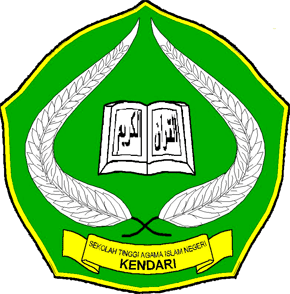 Skripsi Diajukan Untuk Memenuhi Syarat-Syarat Mencapai Gelar Sarjana Pendidikan IslamOLEHYULIA YASTINNIM : KL.11010101019JURUSAN TARBIYAHSEKOLAH TINGGI AGAMA ISLAM NEGERI SULTAN QAIMUDDINKENDARI2013PERNYATAAN KEASLIAN SKRIPSIDengan penuh kesadaran, penulis yang bertanda tangan di bawah ini, menyatakan bahwa skripsi ini benar adalah hasil karya penulis sendiri. Dan jika dikemudian hari terbukti bahwa ia merupakan duplikat, tiruan, plagiat, atau dibuat atau dibantu orang lain secara keseluruhan atau sebagian, maka skripsi dan gelar yang diperoleh karenanya, batal demi hukum. Kendari,   26 Dzulqaidah  1434 H		    1 Oktober 2013 MPenulis,YULIA YASTINNIM.KL.11010101019PERSETUJUAN PEMBIMBING	Pembimbing penulisan skripsi Penelitian Tindakan Kelas (PTK) yang disusun oleh saudari Yulia Yastin NIM. KL. 11010101019, Mahasiswa Program Studi Kualifikasi Jurusan Tarbiyah Sekolah Tinggi Agama Islam Negeri (STAIN) Sultan Qaimuddin Kendari, setelah dengan seksama meneliti dan mengoreksi skripsi yang bersangkutan dengan judul “Meningkatkan Hasil Belajar Pendidikan Agama Islam Melalui Model Pembelajaran Kooperatif Student Teams Archievement Division (STAD) Pada Siswa Kelas IV SDN 12 Mandonga Kota Kendari”, memandang bahwa skripsi tersebut telah memenuhi syarat-syarat ilmiah dan dapat disetujui untuk diajukan ke ujian munaqasyah.Demikian persetujuan ini diberikan untuk proses selanjutnya.							Kendari, 5 Dzulhijjah  1434 H		     10 Oktober 2013 MPembimbingALIWAR, S.Ag., M.PdNIP.197312312000031038 PENGESAHAN UJIAN SEMINAR HASILSkripsi yang berjudul “Meningkatkan Hasil Belajar Pendidikan Agama Islam Melalui Model Pembelajaran Kooperatif Student Teams Archievement Division (STAD) Pada Siswa Kelas IV SDN 12 Mandonga Kota Kendari”, yang disusun oleh saudari Yulia Yastin NIM. KL. 11010101019, Mahasiswa Program Studi Kualifikasi Jurusan Tarbiyah Sekolah Tinggi Agama Islam Negeri (STAIN) Sultan Qaimuddin Kendari, telah diuji dan dipertahankan dalam seminar hasil pada hari Jum’at tanggal 4 Oktober 2013, dan dinyatakan telah dapat melanjutkan ke sidang munaqasyah.							Kendari, 29 Dzulqaidah  1434 H		     5 Oktober 2013 MDEWAN PENGUJIKetua			:  Aliwar, S.Ag., M.Pd		( .................................... )Anggota		:  Burhan, S.Si., M.Sc		( .................................... )		   Jumardin La Fua, S.Si., M.Si	( .................................... )Mengetahui,Ketua Jurusan TarbiyahDra. Hj. St. Kuraedah, M.AgNIP.196312231991022003PENGESAHAN SKRIPSI	Skripsi yang berjudul “Meningkatkan Hasil Belajar Pendidikan Agama Islam Melalui Model Pembelajaran Kooperatif Student Teams Archievement Division (STAD) Pada Siswa Kelas IV SDN 12 Mandonga Kota Kendari” yang ditulis oleh saudari Yulia Yastin NIM. KL. 11010101019, mahasiswa Program Studi Pendidikan Agama Islam Jurusan Tarbiyah pada STAIN Sultan Qaimuddin Kendari, telah diuji dan dipertahankan dalam sidang munaqasyah yang diselenggarakan pada hari Sabtu 2 Nopember 2013 M / 28 Dzulhijjah 1434 H, dan dinyatakan telah dapat diterima sebagai salah satu syarat untuk memperoleh gelar Sarjana Pendidikan Islam Program Studi Pendidikan Agama Islam, tanpa/dengan beberapa perbaikan.							Kendari,    28 Dzulhijjah 1434 H								      2 Nopember 2013 M Dewan Penguji :Ketua		:  Aliwar, S.Ag., M.Pd		(  ..............................................  )Anggota	:  Dra. Hj. Nurseha Gazali, M.Si	(  ..............................................  )  Jumardin La Fua, S.Si., M.Si	( ................................................ )		  Jabal Nur, S.Ag., M.Pd		(  ..............................................  )Mengetahui, Ketua STAIN KendariDr. H. Nur Alim, M.PdNIP. 19650504 199103 1 005 KATA PENGANTAR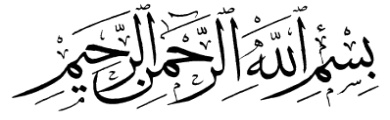 ﺍﻠﺤﻣﺩﻠﻠﻪﺮﺐﺍﻠﻌﺎﻠﻣﻴﻦﻭﺍﻠﺼﻼﺓﻭﺍﻠﺴﻼﻢﻋﻠﻰﺃﺸﺭﻒﺍﻷﻨﺒﻴﺎﺀﻭﺍﻠﻤﺮﺳﻠﻴﻦﺴﻴﺪﻧﺎﻤﺤﻣﺩﻭﻋﻠﻰﺍﻠﻪﻭﺃﺼﺤﺎﺒﻪﺃﺟﻤﻌﻴﻦﺃﻣﺎﺑﻌﺩDengan mengucap syukur Alhamdulillah kehadirat Allah SWT, karena hanya dengan limpahan rahmat dan hidayah-Nya, penulis dapat menyelesaikan penyusunan   Skripsi Penelitian Tindakan Kelas (PTK) dengan judul “Meningkatkan Hasil Belajar Pendidikan Agama Islam Melalui Model Pembelajaran Kooperatif Student Teams Archievement Division (STAD) pada Siswa Kelas IV SDN 12 Mandonga Kota Kendari”,  Selawat dan salam penulis kirimkan kepada junjungan Nabi besar Muhammad SAW, keluarga, sahabatnya, hingga pengikutnya yang telah memperjuangkan ajaran islam. Penulisan skripsi Penelitian Tindakan Kelas (PTK) ini, dilaksanakan sebagai tugas akhir dan sebagai syarat untuk memperoleh gelar sarjana Pendidikan Islam pada Program Studi Pendidikan Agama Islam Jurusan Tarbiyah.  Dalam penyusunan  skripsi  ini penulis menyadari bahwa sejak proses awal banyak kendala yang dihadapi, tapi berkat bantuan berupa sumbangan pemikiran dari berbagai pihak maka skripsi ini dapat terselesaikan tepat pada waktunya. Untuk itu dengan segala kerendahan hati, penulis menyampaikan ucapan terima kasih yang tulus dan penghargaan yang setinggi-tingginya kepada:Bapak Dr.H.Nur Alim, M.Pd (Ketua STAIN Sultan Qaimuddin Kendari) yang telah memberikan kesempatan, sehingga penulis dapat mengikuti proses belajar pada STAIN Kendari, melalui program kualifikasi S1 Pendidikan Agama Islam.Ibu Dra.Hj.St.Kuraedah, M.Ag (Ketua Jurusan Tarbiyah STAIN Sultan Qaimuddin Kendari)  yang telah memberikan bimbingan sejak awal perkuliahan pada program studi Pendidikan Agama Islam jurusan Tarbiyah, sampai pada pelaksanaan penelitian ini.Bapak  Aliwar, S.Ag., M.Pd (Dosen Pembimbing) yang telah memberikan bimbingan, arahan dan petunjuk pada pelaksanaan Penelitian Tindakan Kelas (PTK), mulai dari penyusunan proposal penelitian sampai pada penyusunan laporan hasil penelitian.Bapak Syamsuddin. R., S.Pd (Kepala SDN 12 Mandonga) yang telah menyediakan fasilitas dan penyediaan data sekolah yang diperlukan dalam penelitian ini.Teman-teman Mahasiswa dan Guru-guru SDN 12 Mandonga, yang telah memberikan saran dan pendapat untuk penyempurnaan laporan ini.Siswa-siswi kelas IV SDN 12 Mandonga Tahun Ajaran 2013/2014, yang telah membantu dalam pelaksanaan proses perbaikan pembelajaran di kelas, serta semua pihak yang tidak dapat saya sebutkan satu persatu.Akhirnya, ucapan terima kasih pribadi penulis sampaikan kepada kedua orang tua, suami, dan putera tercinta atas do’a restu serta dorongannya, sehingga skripsi Penelitian Tindakan Kelas (PTK) ini dapat diselesaikan. Penulis menyadari bahwa penyusunan Skripsi Penelitian Tindakan Kelas ini masih jauh dari sempurna, untuk itu segala kritik dan saran yang bersifat membangun dari semua pihak selalu penulis harapkan.Terhadap semua pihak yang telah membantu, semoga semua bantuan, petunjuk, dan pengorbanan yang diberikan dapat bernilai ibadah dan semoga Allah swt senantiasa mencatat nilai kebaikan kita dan mendapat balasan baik di dunia maupun di akhirat kelak. Amin ya Rabbal ‘Alamiin.Kendari,   26 Dzulqaidah  1434 H		    1 Oktober 2013 MPenulis,YULIA YASTINNIM.KL.11010101019ABSTRAKYULIA YASTIN, (2013) Meningkatkan Hasil Belajar Pendidikan Agama Islam Melalui Model Pembelajaran Kooperatif Student Teams Archievement Division (STAD) Pada Siswa Kelas IV SDN 12 Mandonga Kota Kendari (dibimbing oleh Aliwar, S.Ag., M.Pd).Skripsi ini adalah Penelitian Tindakan Kelas (PTK) yang bertujuan untuk melakukan perbaikan pembelajaran di kelas, sebagaimana rumusan masalah dalam penelitian ini yaitu bagaimana penerapan metode pembelajaran kooperatif Student Teams Archievement Division (STAD) dalam meningkatkan hasil belajar ? dan apakah dengan menggunakan model pembelajaran kooperatif Student Teams Archievement Division (STAD) dapat meningkatkan hasil belajar siswa kelas IV SDN 12 Mandonga. Subyek penelitian ini adalah siswa kelas IV SDN 12 Mandonga Tahun Pembelajaran 2013/2014 yang berjumlah 20 siswa terdiri dari 17 siswa laki-laki dan 3 siswa perempuan, penelitian dilaksanakan pada bulan Agustus sampai dengan bulan Oktober  2013. Prosedur pelaksanaan Penelitian Tindakan Kelas ini meliputi empat tahapan, yaitu : perencanaan (planning); pelaksanaan tindakan (action); observasi dan evaluasi (observation and evaluation); dan refleksi (reflection).	Penelitian ini dilaksanakan selama dua siklus dengan dua kali pertemuan persiklusnya. Instrumen yang digunakan meliputi silabus, rencana pembelajaran, Lembar Kegiatan Siswa (LKS), lembar observasi, dan tes. Sumber data dalam penelitian ini adalah guru dan siswa sedangkan tehnik pengumpulan data, meliputi data kuantitatif berupa hasil belajar siswa yang diperoleh dari tes atau evaluasi, dan data kualitatif  yang kemudian dikuantitatifkan mengenai proses dan aktifitas guru serta siswa dalam pembelajaran yang diperoleh melalui lembar observasi yang dilakukan oleh guru teman sejawat (observer). 	Berdasarkan hasil analisis data diketahui bahwa hasil belajar PAI siswa  melalui model pembelajaran kooperatif STAD dapat ditingkatkan. Hasil tes awal siswa sebelum menggunakan model pembelajaran kooperatif STAD adalah rata-rata 66,55 dengan ketuntasan 55% atau 11 siswa tuntas dari 20 siswa, pada siklus I nilai rata-rata 75,1 ketuntasan belajar 75% atau 15 siswa tuntas meningkat sebesar 20% dari ketuntasan tes awal, dan pada siklus II ketuntasan belajar siswa adalah 18 dari 20 siswa atau 90% dengan nilai rata-rata 81,7 mengalami peningkatan 15% dari ketuntasan siklus I dan 35% dari ketuntasan tes awal.DAFTAR ISIHalamanHALAMAN JUDUL 	   	i PERNYATAAN KEASLIAN SKRIPSI   ........................................................		iiPERSETUJUAN PEMBIMBING  			iiiKATA PENGANTAR   .....................................................................................			ivABSTRAK  ........................................................................................................	     	viiDAFTAR ISI  ..................................................................................................	....     viiiDAFTAR TABEL  		      xDAFTAR GAMBAR   ...................................................		     xiDAFTAR LAMPIRAN ...........................................................................		    xii   BAB   I		PENDAHULUANLatar Belakang Masalah .......			1Batasan Masalah  ...................................................................			5Rumusan Masalah 		6Hipotesis Tindakan   ..............................................................		6Tujuan Dan Manfaat Penelitian 			6Tujuan Penelitian  .......................................................			7Manfaat Penelitian  .....................................................			7Definisi Operasional  ..............................................................			9BAB   II		TINJAUAN  PUSTAKA Kajian Teori   ...................................................................			11Pengertian Hasil Belajar  ...........			11Pendidikan Agama Islam  ...			13Landasan Pendidikan Islam  ..................................................			14Tujuan Pendidikan Agama Islam  			17Definisi Pembelajaran  			17Pembelajaran  Kooperatif ...............................................			18Model Pembelajaran Kooperatif Model STAD  ......			22Tinjauan Kurikulum Mata Pelajaran PAI  SD    ...................		26Penelitian Relevan  .....................................................................		27Kerangka Berfikir   .....................................................................		29BAB   III	METODOLOGI PENELITIANJenis Penelitian  			31Setting Penelitian   ................................................................			32Lokasi Penelitian  ............................................................			32Alokasi Waktu Penelitian  ................................................			32Subyek Penelitian  ............................................................			32Faktor yang diselidiki  ...........................................................			32Rencana dan Prosedur  Penelitian  	.......................................        33Instrumen Penelitian  			36 Sumber dan Tehnik Pengumpulan Data  			37Analisis Data 			38Indikator Kerja  .....................................................................			39BAB   IV	HASIL PENELITIANGambaran Umum Lokasi Penelitian  .........................................			41Sejarah berdirinya    ..............................................................			41Tenaga Pendidik dan Tenaga Kependidikan  .......................			42Siswa   ...................................................................................			43Sarana dan Prasarana   ...........................................................			44Hasil Penelitian   ........................................................................			45Kegiatan Pendahuluan   ........................................................			45Kegiatan Tindakan Siklus I   .................................................			47Kegiatan Tindakan Siklus II  .................................................			55Pembahasan dan Analisis Data  ..................................................			62Ketuntasan Belajar Siswa  .....................................................			62Aktifitas Guru dan Siswa Dalam Pembelajaran  ...................			64BAB   V	PENUTUPKesimpulan   ................................................................................			67Saran   ..........................................................................................			67DAFTAR PUSTAKA 			69LAMPIRAN-LAMPIRAN    DAFTAR RIWAYAT HIDUPDAFTAR TABELHalamanTabel 2.1	Langkah-Langkah Penerapan Model Pembelajaran 	Kooperatif  STAD  		25Tabel 4.1	Keadaan Tenaga Pendidik dan Tenaga Kependidikan 	SDN 12 Mandonga 	   	42Tabel 4.2	Jumlah Siswa SDN 12 Mandonga T.P. 2013/2014 	   	43Tabel 4.3	Daftar nama-nama siswa Kelas IV SDN 12 Mandonga 	   	43Tabel 4.4	Daftar sarana dan prasarana SDN 12 Mandonga 	   	44Tabel 4.5.   	Distribusi frekuensi ketuntasan belajar siswa kelas IV 	SDN 12 Mandonga sebelum penerapan metode 	pembelajaran kooperatif STAD 		46Tabel 4.6 	Predikat kelompok hasil kuis individu pertemuan 1 Siklus I  		49Tabel 4.7 	Distribusi frekuensi ketuntasan belajar Tes tindakan Siklus I	 siswa kelas IV SDN 12 Mandonga setelah penerapan 	metode pembelajaran kooperatif STAD  		53Tabel 4.8 	Predikat kelompok hasil kuis individu pertemuan 1Siklus II 		57Tabel 4.9    	Distribusi frekuensi ketuntasan belajar Tes tindakan Siklus II siswa kelas IV SDN 12 Mandonga setelah penerapan metode pembelajaran kooperatif STAD  		60Tabel 4.10   	Rekapitulasi Nilai dan Ketuntasan Kelompok  		63DAFTAR GAMBARHalamanSkema 2.1 	Skema Kerangka berfikir  		30Skema 3.1    	Alur PTK  		34Grafik 4.1  	Prosentase keterlaksanaan aktifitas guru dan siswa pada 	pembelajaran dengan metode pembelajaran kooperatif 	STAD Siklus I  		51Grafik 4.2  	Prosentase keterlaksanaan aktifitas guru dan siswa pada 	pembelajaran dengan metode pembelajaran kooperatif 	STAD Siklus II  		59Grafik 4.3	Ketuntasan belajar Klasikal  		63Grafik 4.4	Prosentase Keterlaksanaan Aktifitas Guru dan Siswa 	Siklus I dan II  		65DAFTAR LAMPIRANLampiran 1	Jadwal Pelaksanaan PTK   Lampiran 2	Silabus Pembelajaran  Lampiran 3	RPP Pertemuan Pertama siklus I   Lampiran 4	RPP Pertemuan Kedua Siklus I  Lampiran 5	RPP Pertemuan Pertama Siklus II  Lampiran 6	RPP Pertemuan Kedua Siklus II   Lampiran 7	LKS Pertemuan Pertama  Siklus I   Lampiran 8	LKS Pertemuan Kedua Siklus I   Lampiran 9	LKS Pertemuan Pertama Siklus II   Lampiran 10	LKS Pertemuan Kedua Siklus II   Lampiran 11	Soal Tes Awal Sebelum Tindakan   Lampiran 12	Soal Tes Tindakan Siklus I   Lampiran 13	Soal Tes Tindakan Siklus II  Lampiran 14	Daftar pertanyaan kuis individu siswa kelas IV SDN 12 MandongaLampiran 15	Daftar Nilai Tes Awal siswa sebelum Tindakan  Lampiran 16	Daftar Nilai Tes Tindakan Siklus I Lampiran 17	Daftar Nilai Tes Tindakan Siklus II   Lampiran 18	Daftar nilai Pendidikan Agama Islam kelas IV SDN 12 MandongaLampiran 19	Daftar Nilai dan Ketuntasan KelompokLampiran 20	Daftar perolehan skor kelompok Siklus ILampiran 21	Daftar perolehan skor kelompok siklus II  Lampiran 22	Lembar hasil observasi aktifitas Guru Siklus I  Lampiran 23	Lembar hasil observasi aktifitas Guru siklus II  Lampiran 24	Lembar hasil observasi aktifitas siswa Siklus I   Lampiran 25	Lembar hasil observasi aktifitas siswa Siklus IILampiran 26	Dokumentasi foto proses pembelajaranLampiran 27	Surat Izin PenelitianLampiran 28	Surat Keterangan PenelitianLampiran 29	Daftar Riwayat Hidup Peneliti   